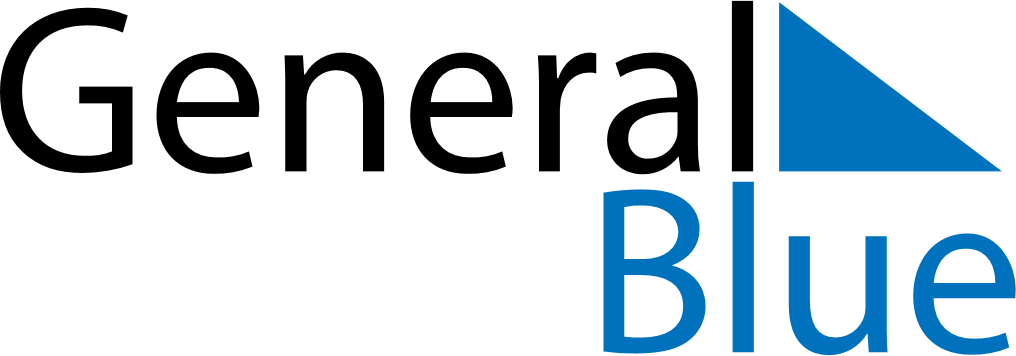 June 2024June 2024June 2024June 2024June 2024June 2024June 2024Metung, Victoria, AustraliaMetung, Victoria, AustraliaMetung, Victoria, AustraliaMetung, Victoria, AustraliaMetung, Victoria, AustraliaMetung, Victoria, AustraliaMetung, Victoria, AustraliaSundayMondayMondayTuesdayWednesdayThursdayFridaySaturday1Sunrise: 7:15 AMSunset: 4:57 PMDaylight: 9 hours and 42 minutes.23345678Sunrise: 7:15 AMSunset: 4:57 PMDaylight: 9 hours and 41 minutes.Sunrise: 7:16 AMSunset: 4:56 PMDaylight: 9 hours and 40 minutes.Sunrise: 7:16 AMSunset: 4:56 PMDaylight: 9 hours and 40 minutes.Sunrise: 7:17 AMSunset: 4:56 PMDaylight: 9 hours and 39 minutes.Sunrise: 7:17 AMSunset: 4:56 PMDaylight: 9 hours and 38 minutes.Sunrise: 7:18 AMSunset: 4:56 PMDaylight: 9 hours and 37 minutes.Sunrise: 7:18 AMSunset: 4:56 PMDaylight: 9 hours and 37 minutes.Sunrise: 7:19 AMSunset: 4:55 PMDaylight: 9 hours and 36 minutes.910101112131415Sunrise: 7:20 AMSunset: 4:55 PMDaylight: 9 hours and 35 minutes.Sunrise: 7:20 AMSunset: 4:55 PMDaylight: 9 hours and 35 minutes.Sunrise: 7:20 AMSunset: 4:55 PMDaylight: 9 hours and 35 minutes.Sunrise: 7:20 AMSunset: 4:55 PMDaylight: 9 hours and 34 minutes.Sunrise: 7:21 AMSunset: 4:55 PMDaylight: 9 hours and 34 minutes.Sunrise: 7:21 AMSunset: 4:55 PMDaylight: 9 hours and 33 minutes.Sunrise: 7:22 AMSunset: 4:55 PMDaylight: 9 hours and 33 minutes.Sunrise: 7:22 AMSunset: 4:55 PMDaylight: 9 hours and 32 minutes.1617171819202122Sunrise: 7:23 AMSunset: 4:55 PMDaylight: 9 hours and 32 minutes.Sunrise: 7:23 AMSunset: 4:55 PMDaylight: 9 hours and 32 minutes.Sunrise: 7:23 AMSunset: 4:55 PMDaylight: 9 hours and 32 minutes.Sunrise: 7:23 AMSunset: 4:55 PMDaylight: 9 hours and 32 minutes.Sunrise: 7:23 AMSunset: 4:56 PMDaylight: 9 hours and 32 minutes.Sunrise: 7:24 AMSunset: 4:56 PMDaylight: 9 hours and 32 minutes.Sunrise: 7:24 AMSunset: 4:56 PMDaylight: 9 hours and 31 minutes.Sunrise: 7:24 AMSunset: 4:56 PMDaylight: 9 hours and 32 minutes.2324242526272829Sunrise: 7:24 AMSunset: 4:56 PMDaylight: 9 hours and 32 minutes.Sunrise: 7:24 AMSunset: 4:57 PMDaylight: 9 hours and 32 minutes.Sunrise: 7:24 AMSunset: 4:57 PMDaylight: 9 hours and 32 minutes.Sunrise: 7:25 AMSunset: 4:57 PMDaylight: 9 hours and 32 minutes.Sunrise: 7:25 AMSunset: 4:57 PMDaylight: 9 hours and 32 minutes.Sunrise: 7:25 AMSunset: 4:58 PMDaylight: 9 hours and 32 minutes.Sunrise: 7:25 AMSunset: 4:58 PMDaylight: 9 hours and 33 minutes.Sunrise: 7:25 AMSunset: 4:58 PMDaylight: 9 hours and 33 minutes.30Sunrise: 7:25 AMSunset: 4:59 PMDaylight: 9 hours and 34 minutes.